Kozachenko Oleg AnatoliyevichGeneral details:Certificates:Experience:Documents and further information:I have on hands Diploma and Endoresment (Navigation officer), GMDSS (diplom and endoresment) and all necessary documents according with STCW convention for work in position as watch officer.Position applied for: 2nd OfficerAdditional position applied for: 3rd OfficerDate of birth: 23.06.1988 (age: 29)Citizenship: UkraineResidence permit in Ukraine: YesCountry of residence: UkraineCity of residence: Bilhorod-DnistrovskyyPermanent address: Belgorod-DnestrovskyiContact Tel. No: +38 (093) 422-09-98 / +38 (098) 406-17-00E-Mail: kozachenko21@ukr.netSkype: kozachenkoolegU.S. visa: NoE.U. visa: NoUkrainian biometric international passport: YesDate available from: 02.12.2017English knowledge: GoodMinimum salary: 3 $ per month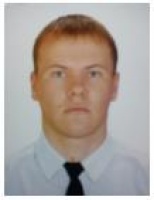 DocumentNumberPlace of issueDate of expiryCivil passportME 641990Ukraine00.00.0000Seamanâs passportAB 470191Ukraine18.12.2020Tourist passportFE 954088Ukraine13.09.2026TypeNumberPlace of issueDate of expiryGMDSS general operator00031/2014/08Ukraine00.00.0000ENDORSEMENT GMDSS general operator00031/2014/08Ukraine19.12.2018Basic training for oil and chemical tanker cargo operations3681/MPSUkraine20.12.2018Training of Passenger ships personne2050/MPSUkraine19.12.2018Basic Training for liquefied gas tanker Cargo operations337/MPSUkraine20.12.2018Trainin in Carriage of dangerous and hazardous substances (B-V/b, B-V/c of the STCW Code and Section7284/MPSUkraine19.12.2018Advance Fire Fighting (A-VI/3 of the STCW Code)3371/MPSUkraine17.12.2018Safety Familization, Basic Training and instruction for all Seafarers. A-VI/1-1, A-VI/1-2, A-VI/1-3,8041/MPSUkraine20.12.2018Profiency in survival craft and rescue boats other than fast. .6080/MPSUkraine16.12.2018Radar navigation, Radar plotting and use of ARPA (operation level)819/MPSUkraine16.12.2018Medical first aid (Section A-VI/4; table A-VI/4-1)2411/MPSUkraine19.12.2018OPERATIONAL USE OF ELECTRONIC CHART DISPLAY AND INFORMATHION SYSTEM (ECDIS)3829/MPSUkraine18.12.2018Endoresment Navigation officer00126/2014/08Ukraine13.12.2018Bridge Team and Resources Management (A-II/1, A-II/2, A-VIII/2)08160Ukraine17.11.2021Training of seafarers with designated security duties (Section A-VI/6-2. table A-VI/6-2)14020Ukraine17.11.2021Security-awareness training for all seafarers (Section A-VI/6-1, B-VI/6)22607Ukraine17.11.2021PositionFrom / ToVessel nameVessel typeDWTMEBHPFlagShipownerCrewing3rd Officer05.12.2016-29.05.2017CamillaContainer Ship23064Sulzer13320kW / 17860GibraltarAltair Navigation LimitedDFM Ukraine (Dobson Fleet Management)3rd Officer25.02.2016-03.09.2016TransOspreyDry Cargo20594Man B&W10280GibraltarOsprey Maritime LimitedDFM Ukraine (Dobson Fleet Management)3rd Officer24.09.2015-07.12.2015UrsulaContainer Ship23064Sulzer17860Marshall IslandsPollux Navigation Limited, MajuroDFM Ukraine (Dobson Fleet Management)Able Seaman10.01.2015-24.09.2015UrsulaContainer Ship23064Sulzer17860Marshall IslandsPollux Navigation Limited, MajuroDFM Ukraine (Dobson Fleet Management)Able Seaman18.03.2014-30.08.2014FionaContainer Ship23064Sulzer17860GibraltarSirius Navigation Limited, GibraltarDFM Ukraine (Dobson Fleet Management)Able Seaman15.05.2013-03.12.2013CamillaContainer Ship16801SULZER13320GibraltarAltair Navigation LimitedPolarisAble Seaman20.07.2011-23.04.2012MSC AugustaContainer Ship31205Sulzer12170PanamaNorstle CorporationMSC Crewing ServicesAble Seaman12.04.2010-19.11.2010MSC GiovannaContainer Ship2590417685PanamaFidere Internationl CorporationMSC Crewing ServicesOrdinary Seaman23.07.2009-12.01.2010MSC KrittikaContainer Ship36887MAN-B&W26740PanamaCompania Naviera HaileyMSC Crewing ServicesOrdinary Seaman15.09.2008-09.04.2009MSC JemimaContainer Ship36887MAN-B&W26740PanamaCompania Naviera Jemima S.A.MSC Crewing ServicesOrdinary Seaman19.10.2007-18.04.2008AngaraFishing Vessel3372Man7200BelizeCallista LLCSistemar